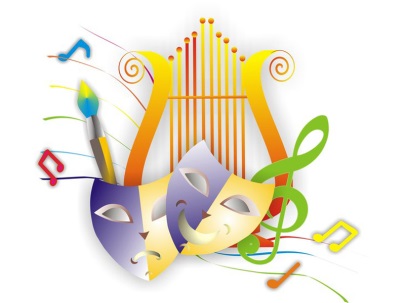 Афиша праздничных мероприятий, посвященных празднованию Международного женского дня 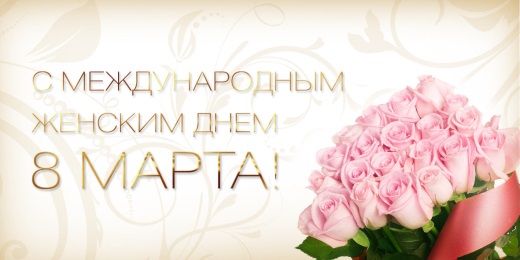 Дата и время проведенияНаименование мероприятияМесто проведенияВозрастные ограниченияВходКонтактные данные, e-mail1 марта 2019 года16.00«Милая моя» -выставка рисунковМБУК «Культурно - досуговое объединение»филиал «Шатский»п. Шатск,ул. Садовая, д.1-а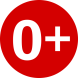 Вход свободныйТел:77-32-54Еmail:tula-mbuk_kdo@tularegion.org1 марта 2019 года17.00«Музыкальный иллюзион» - семейная театрализованная концертно-игровая программа МБУДО «Центр психолого-педагогического и социального сопровождения» г. Тула, ул. Староникитская, д. 107По пригласительным билетамТел: 8-953-964-88-04Email:psyholog_centr@tularegion.org2 марта 2019 года12.00Чемпионат и первенство Тульской области по акробатическому рок-н-роллуг. Тула, ул. Кутузова, д. 228МБУ СШ «Металлург»Вход свободныйТел: 36-70-862 марта 2019 года13.00«Стальные Звезды» - рок-фестиваль МБУ «ММЦ Родина»г. Тула, пр. Ленина, 20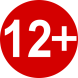 Вход свободныйЕmail:  mmc-rodina@tularegion.org2 марта 2019  года13:00«Помадная вечеринка» - клубный день МБУДО «Центр внешкольной работы» г. Тула, ул. Октябрьская, д. 41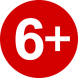 Вход свободныйТел: 47-10-00Email:tula-cvr@tularegion.org2 марта 2019 года17.00Мастер-класс по изготовлению открыток к 8 мартад. Крутое, д. 6 аВход свободныйКузина О.И.Тел: 8-920-747-63-652 марта 2019 года17.00«Улыбки тёплые весны» - игровая программаМБОУ «Центр образования№ 27», г. Тула, ул. Ленина, д. 21По пригласительным билетамТел: 50-51-49Email:tula-duc@tularegion.org3 марта 2019 года13.00Первенство МБУ СШ «Триумф» по художественной гимнастикег. Тула, ул. Староникитская, д. 73аМБУ СШ «Триумф»Вход свободныйТел: 36-70-863 марта 2019 года 15.00«Весенняя нежность» - фотопроект МБУК «Культурно - досуговое объединение»филиал «Барсуковский»отдел «Хрущевский»,  с. Хрущево ул. Шкляра, 1аВход свободныйТел:77-32-92Еmail:tula-mbuk_kdo@tularegion.org3 марта 2019 года15.00«И это все о ней» - музыкально-поэтическая гостиная литературной студии «Вега»Комната истории Центрального парка культуры и отдыха им. П.П. Белоусова ВходсвободныйТел: 45-50-7745-52-494 марта 2019 года11.00Городское торжественное собрание. Концерт ВИА «Фанты»МАУК «КДС»«Городской концертный зал»Советская, д. 2По пригласительным билетамТел: 55-05-26,55-05-64Еmail:   gkzmuk@tularegion.org4 марта 2019 года19.00«Встречая весну» - музыкальная семейная гостинаяМБУДО «Детско-юношеский центр», г. Тула, ул. Коминтерна, д. 22По пригласительным билетамТел: 50-51-49Email:tula-duc@tularegion.org5 марта 2019 года12.00«Цветы для мамы» - выставка детских рисунковМБУК «Культурно - досуговое объединение»филиал «Концертный зал «Орион» п. Ленинский,ул. Ленина д.1Вход свободныйТел:72-60-96Еmail:tula-mbuk_kdo@tularegion.org5 марта 2019 года17.00«Для любимой мамочки!» - праздник двораг. Тула, ул. Болдина, д. 98Вход свободныйТел: 22-42-605 марта 2019 года17.00«Ритмы весны» - семейный праздникМБУДО «Детско-юношеский центр», г. Тула, ул. Коминтерна, д. 22По пригласительным билетамТел: 50-51-49Email:tula-duc@tularegion.org5 марта 2019 года17.00«Весна пришла!» - концерт детских творческих коллективов МБУДО «Городской центр развития и научно-технического творчества детей и юношества»Ул. Революции-2Вход свободныйТел: 56-79-80,50-50-84Email:tula-gcrt@tularegion.org5 марта 2019 года17.30«Мы будем вечно прославлять ту женщину, чье имя Мать!» - концертная программа МБУДО «Центр детского творчества» г. Тула, ул. 9 Мая, д. 7-аВход свободныйТел: 35-12-99Email: center_tvorchestva@tularegion.org5 марта 2019 года  18.30«Твоё имя – Женщина» -концертная программаМБУК «Культурно - досуговое объединение»филиал «Культурно-спортивный комплекс»п. Ленинский,ул. Гагарина, д. 9Вход свободныйТел:77-32-54Еmail:tula-mbuk_kdo@tularegion.org6 марта 2019 года10.0012.00«Красная шапочка и серый волк»- праздничная программа для дошкольников МБУДО «Дом детского творчества»г. Тула, ул. Чаплыгина,4По пригласительным билетамТел: 45-10-92Email:tula-ddt@tularegion.org6 марта 2019 года16.30«Весна-красна пришла» - концертно-игровая программа  МБУДО «Дом детского творчества» Отдел по работе с детьми с ОВЗг. Тула, ул. Замочная, 124По пригласительным билетамТел: 45-10-92Email:tula-ddt@tularegion.org6 марта 2019 года17.00«Кулинарный экспромт» - интерактивная игра пос. Косая Гора,ул. Горшкова, д. 2Вход свободныйТел:23-62-26Email:mc-spektr@tularegion.org6 марта 2019 года  17.00«Великие женщины русского театра» - фотовыставкаМБУК «Культурно - досуговое объединение»филиал «Культурно-спортивный комплекс»п. Ленинский,ул. Гагарина, д. 9Вход свободныйТел:77-32-54Еmail:tula-mbuk_kdo@tularegion.org6 марта 2019 года   17.00«ОткрыткаFest» - мастер – класспо декоративно-прикладному творчествуМБУК «Культурно - досуговое объединение»филиал «Культурно-спортивный комплекс»п. Ленинский,ул. Гагарина, д. 9Вход свободныйТел:77-32-54Еmail:tula-mbuk_kdo@tularegion.org6 марта 2019 года17.30«Ах, какая женщина»  - вечер - встречаза круглым столомМБУК «Культурно - досуговое объединение»отдел «Рождественский»п. Рождественский,ул. 40 лет Октября, д.1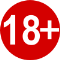 Вход свободныйТел:72-68-34Еmail:tula-mbuk_kdo@tularegion.org6 марта 2019 года18.00«Весенние нотки» - развлекательная программаМБУК «Культурно-досуговое объединение»филиал «Шатский»д. ВысокоеВход свободныйОтветственныйТрунова Т.М.Тел: 8-902-907-30-70Еmail: tula-mbuk_kdo@tularegion.org6 марта 2019 года18:00Концерт творческих коллективов филиала МАУК «ГКЗ» «ЦКиД»г. Тула, ул. Металлургов, д.22филиал МАУК «ГКЗ» «ЦКиД»Вход свободныйТел: 45-50-27,Еmail:   tula-mbuk_kdo@tularegion.org6 марта 2019 года 18.00«Весенний референдум длямужчин» - праздничный концертМБУК «Культурно -досуговое объединение»Филиал «Рассветский»п. Рассвет, д. 35Вход свободныйТел:72-35-81Еmail:tula-mbuk_kdo@tularegion.org6 марта 2019 года 18.30«К нам пришла весна» - концертная программаМБУК «Культурно - досуговое объединение»Филиал «Барсуковский»п. Барсуки,ул. Советская, д.16аВход свободныйТел:77-32-92Еmail:tula-mbuk_kdo@tularegion.org6 марта 2019 года18.30«С праздником мимозы» - концертная программаМБУК «Культурно - досуговое объединение»отдел «Алешинский»с. Алешня,ул. Центральная, д.35Вход свободныйТел:72-68-34Еmail:tula-mbuk_kdo@tularegion.org7 марта 2019 года11.00«Из двух слогов простое слово «мама» - утренник для обучающихся детского объединения «Эврика»МБУДО «Центр детского творчества» г. Тула, ул. 9 Мая, д. 7-аВход свободныйТел: 35-12-99Email: center_tvorchestva@tularegion.org7 марта 2019 года11.00«Парад цветов и теплых слов» - праздничный концертМБУК «Культурно - досуговое объединение»филиал «Концертный зал «Орион»п. Ленинский,ул. Ленина д.1Вход свободныйТел:72-60-96Еmail:tula-mbuk_kdo@tularegion.org7 марта 2019 года16.00«Бабушкины блинчики» - семейная театрализованная игровая программа для дошкольников и их родителей МБУДО «Центр психолого-педагогического и социального сопровождения» Комната школьника г. Тула, ул. Новомосковская, 27По пригласительным билетамТел: 8-910-949-45-48Email:psyholog_centr@tularegion.org7 марта 2019 года17.00«Для наших мам и бабушек – любовь, цветы, весна» - концертно-развлекательная программаг. Тула,ул. Майская, д. 5Вход свободныйТел: 48-61-14Email:mc-spektr@tularegion.org7 марта 2019 года17.00«Поздравляем женщин» - концертно - развлекательная программаМБУК «Культурно - досуговое объединение»отдел «Коптевский»д. Коптево, д. 75Вход свободныйТел:72-68-34Еmail:tula-mbuk_kdo@tularegion.org7 марта 2019 года17.15«Милая моя» - конкурсно -развлекательный вечер:-конкурсы-викторина-вокальные номера- танцевальные номераМБУК «Культурно- досуговое объединение»Отдел «Архангельский»с. Архангельскоеул. Промышленная, д.2Вход свободныйТел:72-68-34Еmail:tula-mbuk_kdo@tularegion.org7 марта 2019  года17.30«Весна, цветы и комплименты» - концертная программаМБУК «Культурно - досуговое объединение»филиал «Плехановский»ул. Заводская, д.17аВход свободныйТел:75-22-29Еmail:tula-mbuk_kdo@tularegion.org7 марта 2019 года18.00«Весенний концерт» - праздничный концертМБУК «Культурно - досуговое объединение»отдел «Обидимский»п. Обидимо,ул. Школьная д.4Вход свободныйТел:72-60-96Еmail:tula-mbuk_kdo@tularegion.org7 марта 2019 года18:00Праздник двораг. Тула, ул. М. Горького, д.33ВходсвободныйТел: 43-62-71Еmail:gkzmuk@tularegion.org7 марта 2019 года18.00«Лучший день весны» - концертная программаМБУК «Культурно - досуговое объединение»Филиал «Богучаровский»п. Октябрьский, д.113Вход свободныйТел:72-68-34Еmail:tula-mbuk_kdo@tularegion.org7 марта 2019 года18.00«Милым, родным, любимым!» - праздничный концертМБУК «Культурно -досуговое объединение»отдел «Иншинский»п. Иншинский, д.22Вход свободныйТел:72-25-03Еmail:tula-mbuk_kdo@tularegion.org7 марта 2019 года18.30«Вы прекрасны, женщины России!» - праздничный концертМБУК «Культурно -досуговое объединение»Отдел «Зайцевский»с. Зайцево,ул. Новая, д.1Вход свободныйТел:72-43-24Еmail:tula-mbuk_kdo@tularegion.org7 марта 2019 года18.30«8 Марта» - танцевальный вечер-танцевальный батл- чаепитиеМБУК «Культурно-досуговое объединение»Отдел «Архангельский»с. Архангельскоеул. Промышленная, д.2Вход свободныйТел:72-68-34Еmail:tula-mbuk_kdo@tularegion.org7 марта 2019 года19.00«Женское счастье!» - праздничная программаМБУК «Культурно - досуговое объединение»филиал «Шатский»п. Шатск,ул. Садовая, д.1-аВход свободныйТел:77-32-54Еmail:tula-mbuk_kdo@tularegion.org8 марта 2019 года12.00 «С праздником  любимые» - концерт + выставка  рисунков и поделокМБУК «Культурно - досуговое объединение»отдел «Сергиевский»п. Сергиевский,ул. Центральная, д.18ВходсвободныйТел:77-32-54Еmail:tula-mbuk_kdo@tularegion.org10 марта 2019 года14.00«Вдохновение» - выставка детских работ МБУК «Культурно - досуговое объединение»Отдел «Торховский»п. Торхово, ул. Центральная, д. 24Вход свободныйТел:72-68-34Еmail:tula-mbuk_kdo@tularegion.org10 марта 2019 года15.00«Семейное счастье» - благотворительный фонд МБУ «ММЦ Родина»,г. Тула, пр. Ленина, 20Вход свободныйЕmail:   mmc-rodina@tularegion.org